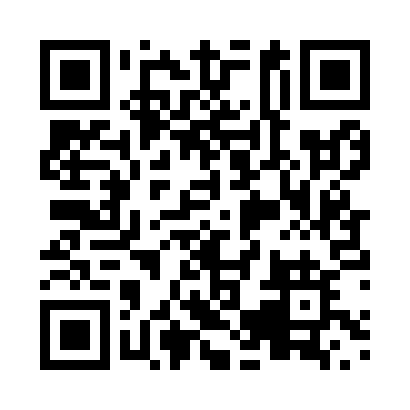 Prayer times for Aylsham, Saskatchewan, CanadaWed 1 May 2024 - Fri 31 May 2024High Latitude Method: Angle Based RulePrayer Calculation Method: Islamic Society of North AmericaAsar Calculation Method: HanafiPrayer times provided by https://www.salahtimes.comDateDayFajrSunriseDhuhrAsrMaghribIsha1Wed3:145:2012:526:028:2510:322Thu3:115:1812:526:038:2710:353Fri3:085:1612:526:048:2910:384Sat3:045:1412:526:058:3110:415Sun3:025:1212:526:068:3210:426Mon3:015:1012:526:078:3410:437Tue3:005:0912:526:088:3610:448Wed2:595:0712:526:098:3710:459Thu2:595:0512:526:108:3910:4610Fri2:585:0312:526:118:4110:4611Sat2:575:0212:526:128:4210:4712Sun2:565:0012:526:138:4410:4813Mon2:554:5812:526:148:4610:4914Tue2:544:5712:526:158:4710:5015Wed2:534:5512:526:168:4910:5116Thu2:534:5312:526:178:5110:5117Fri2:524:5212:526:188:5210:5218Sat2:514:5012:526:198:5410:5319Sun2:514:4912:526:208:5510:5420Mon2:504:4812:526:208:5710:5521Tue2:494:4612:526:218:5810:5522Wed2:494:4512:526:229:0010:5623Thu2:484:4412:526:239:0110:5724Fri2:474:4212:526:249:0310:5825Sat2:474:4112:526:259:0410:5826Sun2:464:4012:526:259:0510:5927Mon2:464:3912:526:269:0711:0028Tue2:454:3812:536:279:0811:0029Wed2:454:3712:536:289:0911:0130Thu2:444:3612:536:289:1111:0231Fri2:444:3512:536:299:1211:03